XIII београдска гимназија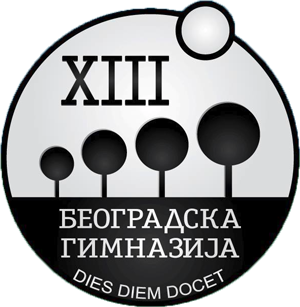 УЏБЕНИЦИшколска 2022/23. годинаПРВИ РАЗРЕД, друштвено-језички и природно-математички смерДРУГИ РАЗРЕД, друштвено-језички смерДРУГИ РАЗРЕД, природно-математички смерТРЕЋИ РАЗРЕД, друштвено-језички смерТРЕЋИ РАЗРЕД, природно-математички смерЧЕТВРТИ РАЗРЕД, друштвено-језички смерЧЕТВРТИ РАЗРЕД, природно-математички смернаставни предметауторназив уџбеникаиздавач и година издањаСрпски језик и књижевностБосиљка Милић, Катарина ВучићЧитанка за I разред гимназија и средњих стручних школа, ЈП "ЗАВОД ЗА УЏБЕНИКЕ", 2019.Милка Николић, Јелена Петковић, Јелена БратићСрпски језик – уџбеник за I разред средње школе (користи се у I-IV разреду)ЈП "ЗАВОД ЗА УЏБЕНИКЕ", 2019.Енглески језик (1. страни језик)John and Liz SoarsNew Headway - Pre - Intermediate - Fourth edition   - уџбенички комплет (уџбеник, радна свеска и компакт диск), енглески језик за први разред гимназије и први и други разред средњих стручних школаOxford University Press, 2019.Латински језикМарјанца Пакиж, Драгана ДимитријевићЛатински језик за први разред гимназијеЈП "ЗАВОД ЗА УЏБЕНИКЕ", 2003. (и новија издања)ИсторијаДушко Лопандић, Ратомир Миликић, Мања МилиновићИсторија 1, уџбеник са одабраним историјским изворима за први разред гимназијеНови Логос, 2020.ГеографијаДејан Шабић, Рајко Галић, Снежана ВујадиновићГеографија 1, уџбеник за први разред гимназијеНови Логос, 2019.Биологија, друштвено-језички смерСнежана Трифуновић, Анита Лазаревић, Драгана ЦветковићБиологија за 1. разред гимназијеЈП "ЗАВОД ЗА УЏБЕНИКЕ", 2021.Биологија, природно-математички смерЉубица Лалић, Милица Кокотовић, Горан МилићевБиологија, уџбеник за први разред гимназијеКлетт, 2019.ФизикаМилан РаспоповићФизика за први разред гимназије ЈП "ЗАВОД ЗА УЏБЕНИКЕ", 2019.МатематикаНебојша ИкодиновићМатематика, уџбеник са збирком задатака за први разред гимназије са Решењима задатака уз уџбеник Математика за први разред гимназије"KLETT" d.o.o.МатематикаСрђан Огњановић Живорад ИвановићМатематика, збирка задатака и тестова за први разред гимназија и техничких школа, "Круг", Београд, 2020.ХемијаТатјана НедељковићХемија 1 за први разред гимназије свих смероваНови Логос, 2019.Рачунарство и информатикаФилип МарићРачунарство и информатика - за први разред гимназије"KLETT" d.o.o.2019.Музичка култураСоња Ђурић, Татјана НиколићВодич кроз историју музике, Доминанта Ђурић, 2019.Немачки језик (2. страни језик) (обавезни изборни)Ђорђо Мота, Весна Николовски, Леонора РакићевићDIREKT 1, уџбеник и радна свеска, немачки језик за први разред гимназије и средњих стручних школа, пета година учењаKlett d.o.o., 2019.Руски језик (2. страни језик) (обавезни изборни)Биљана Марић, Маријана Папрић, Вера Лазаревић-ВуловићДо встречи в России 1 ЈП "ЗАВОД ЗА УЏБЕНИКЕ", 2019.Француски језик (2. страни језик) (обавезни изборни)Аутори уџбеника: Sophie Bruzy Todd, Cédric VialАутор радне свеске: Claire SanchezLa Classe A2, Méthode de français (уџбенички комплет – уџбеник, радна свеска, DVD), француски језик за први и други разред гимназија и средњих стручних ђкола (други страни језик, пета и шеста година учења)"DATA STATUS", 2022.Ликовна култураУз консултације са предметним професоромУз консултације са предметним професоромУз консултације са предметним професоромнаставни предметауторназив уџбеникаиздавач и година издањаСрпски језик и књижевностБосиљка Милић, Катарина ВучићЧитанка за II разред гимназија и средњих стручних школа, ЈП "ЗАВОД ЗА УЏБЕНИКЕ", 2020.Енглески језик (1. страни језик)John and Liz SoarsNew Headway - Intermediate Fourth edition-  уџбенички комплет (уџбеник, радна свеска и компакт диск), енглески језик за други разред гимназије и трећи и четврти разред средњих стручних школа,Oxford University Press, 2020.Латински језикМарјанца Пакиж, Борис Пендељ, Милица Кисић Божић, Урош В. РајчевићЛатински језик за други разред гимназијеЗУНС, 2021.ПсихологијаБиљана Милојевић АпостоловићПсихологија за 2. разред гимназијеЛогос, 2020.ИсторијаКатарина Митровић, Горан Васин Историја, уџбеник са одабраним историјским изворима за други разред гимназије општег типа и друштвено – језичког смераЈП "ЗАВОД ЗА УЏБЕНИКЕ", 2021.ГеографијаДејан Шабић, Снежана ВујадиновићГеографија 2, уџбеник за други разред гимназијеНови Логос, 2020.БиологијаЉубица Лалић, Милица Кокотовић, Горан МилићевБиологија, уџбеник за други разред гимназијеКлетт, Београд, 2020.МатематикаНебојша ИкодиновићСлађана ДимитријевићСузана АлексићМатематика, уџбеник са збирком задатака за други разред гимназије са Решењима задатака уз уџбеник Математика за други разред гимназије"KLETT" d.o.o.МатематикаСрђан Огњановић Живорад ИвановићМатематика, збирка задатака и тестова за други разред гимназија и техничких школа, "Круг", Београд, 2020.ФизикаМилан РаспоповићЈован ШетрајчићЗоран РаспоповићЈован ШетрајчићБранислав ЦветковићМилан РаспоповићУџбенички комплетФизика - за други разред гимназије општег типа и друштвено-језичког смера иФизика - збирка задатака са приручником за лабораторијске вежбе за други разред гимназије општег типа и друштвено-језичког смераЈП "ЗАВОД ЗА УЏБЕНИКЕ", 2020.ХемијаСнежана РајићХемија 2, за други разред природно-математичког смераНови Логос, 2020.Рачунарство и информатикаФилип МарићДраган МашуловићРачунарство и информатика за другиразред гимназијеКлет, 2020.Музичка култураСоња Ђурић, Татјана НиколићВодич кроз историју музикеДоминанта Ђурић, 2019.Руски језикБиљана Марић, Маријана Папрић, Вера Лазаревић-ВуловићДо встречи в России 2ЈП "ЗАВОД ЗА УЏБЕНИКЕ", 2020.Француски језик Аутори уџбеника: Sophie Bruzy Todd, Cédric VialАутор радне свеске: Claire SanchezLa Classe A2, Méthode de français (udžbenički komplet - (уџбенички комплет – уџбеник, радна свеска, DVD), француски језик за први и други разред гимназија и средњих стручних ђкола (други страни језик, пета и шеста година учења)"DATA STATUS", 2022.Немачки језик (2. страни језик) Ђорђо Мота, Весна Николовски, Леонора Ракићевић, Беата Ћвиковска, Олга ВомачковаDirekt 2, Немачки језик за 2. разред гимназије (шеста година учења): уџбенички комплет – уџбеник са радном свеском и компакт дискомИздавачка кућа Клет, 2019.Ликовна култураУз консултације са предметним професоромУз консултације са предметним професоромУз консултације са предметним професоромнаставни предметауторназив уџбеникаиздавач и година издањаСрпски језик и књижевностБосиљка Милић, Катарина ВучићЧитанка за II разред гимназија и средњих стручних школа, Завод за уџбенике и наставна средства, Београд, 2020.Енглески језик (1. страни језик)John and Liz SoarsNew Headway - Intermediate Fourth edition-  уџбенички комплет (уџбеник, радна свеска и компакт диск), енглески језик за други разред гимназије и трећи и четврти разред средњих стручних школаOxford University Press, 2020.ПсихологијаБиљана Милојевић АпостоловићПсихологија за 2. разред гимназијеЛогос, 2020.ИсторијаДушко Лопандић, Александра Колаковић, Мања МалиновићИсторија 2 - Уџбеник са одабраним историјским изворима за други разред гимназије природно - математичког смераНови Логос, 2020.ГеографијаДејан Шабић, Снежана ВујадиновићГеографија 2, уџбеник за други разред гимназијеНови Логос, 2020.БиологијаЉубица Лалић, Милица Кокотовић, Горан МилићевБиологија, уџбеник за други разред гимназијеКлетт, 2020.МатематикаНебојша ИкодиновићСлађана ДимитријевићСузана АлексићМатематика, уџбеник са збирком задатака за други разред гимназије са Решењима задатака уз уџбеник Математика за други разред гимназије"KLETT" d.o.o.МатематикаСрђан Огњановић Живорад ИвановићМатематика, збирка задатака и тестова за други разред гимназија и техничких школа, "Круг", Београд, 2020.ФизикаМилан Распоповић, Јован Шетрајчић, Зоран Распоповић;Јован Шетрајчић, Бранислав Цветковић, Милан РаспоповићУџбенички комплетФизика - за други разред гимназије природно-математичког смера иФизика - збирка задатака са приручником за лабораторијске вежбе за други разред гимназије природно-математичког смераЈП "ЗАВОД ЗА УЏБЕНИКЕ", 2020.ХемијаСнежана РајићХемија 2, за други разред природно-математичког смераНови Логос, 2020.Музичка култураСоња Ђурић, Татјана НиколићВодич кроз историју музике, Доминанта Ђурић, 2019Рачунарство и информатикаФилип МарићДраган МашуловићРачунарство и информатика за другиразред гимназијеКлет, 2020.Немачки језик (2. страни језик) (обавезни изборни)Ђорђо Мота, Весна Николовски, Леонора Ракићевић, Беата Ћвиковска, Олга ВомачковаDirekt 2, Немачки језик за 2. разред гимназије (шеста година учења): уџбенички комплет – уџбеник са радном свеском и компакт дискомИздавачка кућа Клет, 2019.Руски језик (2. страни језик) (обавезни изборни)Биљана Марић, Маријана Папрић, Вера Лазаревић-ВуловићДо встречи в России 2 ЈП "ЗАВОД ЗА УЏБЕНИКЕ", 2020.Француски језик (2. страни језик) Аутори уџбеника: Sophie Bruzy Todd, Cédric VialАутор радне свеске: Claire SanchezLa Classe A2, Méthode de français (уџбенички комплет – уџбеник, радна свеска, DVD), француски језик за први и други разред гимназија и средњих стручних ђкола (други страни језик, пета и шеста година учења)"DATA STATUS"Ликовна култураУз консултације са предметним професоромУз консултације са предметним професоромУз консултације са предметним професоромнаставни предметауторназив уџбеникаиздавач и година издањаСрпски језик и књижевностЉиљана Бајић, Миодраг Павловић, Зона Мркаљ Читанка 3, Српски језик и књижевност за трећи разред гимназијеКлет, Београд, 2021.Енглески језик (1. страни језик)аутори уџбеника: Liz & John Soars, Paul Hancock; аутори радне свеске: Liz & John Soars, Jo McCaul Headway Upper Intermediate, 5th edition (уџбенички комплет - уџбеник и радна свеска), енглески језик за 3. и 4. разред гимназије и средње стручне школе Oxford University Press, 2020.ФилозофијаСузана Спасић,Веселка Сантини,Светислав НиколићФилозофија - за трећи разред гимназијеКлетт, 2020.ИсторијаСузана Рајић, Данко Леовац Историја, уџбеник са одабраним историјским изворима за трећи разред гимназије општег типа и друштвено – језичког смера„ФРЕСКА”, 2021.ГеографијаДејан Шабић, Снежана ВујадиновићГеографија 3, уџбеник за трећи разред гимназијеНови Логос, 2021.ФизикаМилан Распоповић, Бранислав Цветковић, Зоран РаспоповићФизика за трећи разред гимназије општег типа и друштвено језичког смера.  ЈП "ЗАВОД ЗА УЏБЕНИКЕ", 2021.МатематикаСрђан Огњановић Живорад ИвановићМатематика, збирка задатака и тестова за трећи разред гимназија и техничких школа"Круг" , Београд, 2021.Музичка култураСоња Ђурић, Татјана НиколићВодич кроз историју музике, Доминанта Ђурић, 2019Рачунарство и информатикаФилип Марић, Светлана МандићРачунарство и нформатика 3 - за трећи разред гимназијеKlett d.o.o., 2021.Немачки језик (2. страни језик) (обавезни изборни)Ђорђо Мота, Весна Николовски, Беата Ћвиковса, Олга ВомачковаDirekt 3, уџбеник за немачки језик за трећи разред гимназије (седма година учења): уџбенички комплет – уџбеник са радном свескомKlett d.o.o., 2020.Руски језик (2. страни језик) (обавезни изборни)Биљана Марић, Маријана Папрић, Вера Лазаревић-ВуловићДо встречи в России 3 ЈП "ЗАВОД ЗА УЏБЕНИКЕ", 2015.Француски језик (2. страни језик) (обавезни изборни)Аутори уџбеника: Sophie Bruzy Todd, Delphine Jégou, Cédric VialАутор радне свеске: Claire SanchezLa Classe B1, Méthode de français (уџбенички комплет - уџбеник, радна свеска, ДВД), француски језик за трећи разред гимназија и средњих стручних школа (други страни језик, седма година учења)"DATA STATUS", 2022.Ликовна култураУ договору са предметним наставникомУ договору са предметним наставникомУ договору са предметним наставникомнаставни предметауторназив уџбеникаиздавач и година издањаСрпски језик и књижевностЉиљана Бајић, Миодраг Павловић, Зона МркаљЧитанка за трећи разред гимназија и средњих стручних школаKlett, 2020.Енглески језик (1. страни језик)аутори уџбеника: Liz & John Soars, Paul Hancock; аутори радне свеске: Liz & John Soars, Jo McCaul Headway Upper Intermediate, 5th edition (уџбенички комплет - уџбеник и радна свеска, прва половина књиге), енглески језик за 3. и 4. разред гимназије и средње стручне школеOxford University Press, 2020.ФилозофијаСузана Спасић,Веселка Сантини,Светислав НиколићФилозофија - за трећи разред гимназијеКлетт, 2020.ИсторијаЂорђе Ђурић, Момчило ПавловићИсторија за трећи разред гимназије природно-математичког смера и четврти разред општег и друштвано-језичког смераЈП "ЗАВОД ЗА УЏБЕНИКЕ", ГеографијаДејан Шабић, Снежана ВујадиновићГеографија 3, уџбеник за трећи разред гимназијеНови Логос, 2021.БиологијаДраган Цветановић, Ивана ЛазаревићБиологија, Уџбеник за трећи разред гимназије природно-математичког смераКлетт, 2021.МатематикаСрђан Огњановић Живорад ИвановићМатематика, збирка задатака и тестова за трећи разред гимназија и техничких школа"Круг" , Београд, 2020.Рачунарство и информатикаФилип Марић, Светлана МандићРачунарство и нформатика 3 - за трећи разред гимназијеKlett d.o.o., 2021.ФизикаМилан Распоповић, Бранислав ЦветковићФизика за трећи разред гимназије природно математичког смера.  ЈП "ЗАВОД ЗА УЏБЕНИКЕ", 2021.ХемијаТатјана НедељковићХемија 3, уџбеник за трећи разред гимназије природно-математичког и општег смераНови Логос, 2021.Немачки језик (2. страни језик) (обавезни изборни)Ђорђо Мота, Весна Николовски, Беата Ћвиковса, Олга ВомачковаDirekt 3, уџбеник за немачки језик за трећи разред гимназије (седма година учења): уџбенички комплет – уџбеник са радном свескомKlett d.o.o., 2020Руски језик (2. страни језик) (обавезни изборни)Биљана Марић, Маријана Папрић, Вера Лазаревић-ВуловићДо встречи в России 3ЈП "ЗАВОД ЗА УЏБЕНИКЕ", 2015.Француски језик (2. страни језик) (обавезни изборни)Аутори уџбеника: Sophie Bruzy Todd, Delphine Jégou, Cédric VialАутор радне свеске: Claire SanchezLa Classe B1, Méthode de français (уџбенички комплет - уџбеник, радна свеска, ДВД), француски језик за трећи разред гимназија и средњих стручних школа (други страни језик, седма година учења)"DATA STATUS", 2022.наставни предметауторназив уџбеникаиздавач и година издањаСрпски језик и књижевностЉиљана Бајић, Миодраг Павловић, Зона МркаљЧитанка за четврти разред гимназијеKlett, 2019.Енглески језик (1. страни језик)Liz & John Soars, Paul HancockHeadway Advanced Intermediate, 5th edition (уџбенички комплет - уџбеник и радна свеска), енглески језик за четврти разред гимназијеOxford University Press, 2019.ФилозофијаДејан Пејовић,Филозофија, уџбеник за четврти разред гимназије и средњих стручних школаКреативни центар, 2019.СоциологијаВладимир ВулетићСоциологија, уџбеник за четврти разред гимназије и трећи разред средње школеКЛЕТТ, 2021.ИсторијаДушко Лопандић, Ратомир Миликић, Мања Малиновић Историја 4, уџбеник са одабраним историјским изворима за четврти разред гимназије општег и друштвено језичког смераНОВИ ЛОГОС, 2021.МатематикаСрђан Огњановић Живорад ИвановићМатематика, збирка задатака и тестова за четврти разред гимназија и техничких школа"Круг" , Београд, 2022.ФизикаМилан Распоповић, Бранислав ЦветковићФизика 4 за четврти разред гимназије општег типа и друштвено језичког смера  ЈП "ЗАВОД ЗА УЏБЕНИКЕ", 2021.Музичка култураСоња Ђурић, Татјана НиколићВодич кроз историју музике, Доминанта Ђурић, 2019Ликовна култураУз консултације са предметним професоромУз консултације са предметним професоромУз консултације са предметним професоромНемачки језик (2. страни језик) (обавезни изборни)Ђорђо Мота, Весна Николовски; Габријела Монтали, Данијела Мандели и Нађа Чернохаус ЛинзиDirekt 4, Немачки језик за четврти разред гимназије (осма година учења); уџбеник и радна свескаИздавачка кућа Клет, 2019.Руски језик (2. страни језик) (обавезни изборни)Биљана Марић, Маријана Папрић, Лука МеденицаДо встречи в России 4 ЈП "ЗАВОД ЗА УЏБЕНИКЕ", 2016.Француски језик (2. страни језик) (обавезни изборни)Odile Grand-Clément, Aline Volte, Thierry Gallier, Vicki MooreBelleville 3 - Méthode de françaisCLE International, 2005наставни предметауторназив уџбеникаиздавач и година издањаСрпски језик и књижевностЉиљана Бајић, Миодраг Павловић, Зона МркаљЧитанка за четврти разред гимназијеKlett, 2019.Енглески језик (1. страни језик)аутори уџбеника: Liz & John Soars, Paul Hancock; аутори радне свеске: Liz & John Soars, Jo McCaul;Headway Upper Intermediate, 5th edition (уџбенички комплет - уџбеник и радна свеска, друга половина књиге), енглески језик за 3. и 4. разред гимназије и средње стручне школеOxford University Press, 2012СоциологијаВладимир ВулетићСоциологија, уџбеник за четврти разред гимназије и трећи разред средње школеКЛЕТТ, 2021.Филозофија Дејан ПејовићФилозофија: уџбеник за четврти разред гимназије и средње стручне школеКреативни центар, 2019.БиологијаЛеа Влајнић, Ивана Лазаревић Биологија, Уџбеник за ћетврти разред гимназије природно-математичког смераКлетт, 2022.МатематикаСрђан Огњановић Живорад ИвановићМатематика, збирка задатака и тестова за четврти разред гимназија и техничких школа"Круг" , Београд, 2022.ФизикаЈовица Милисављевић, Милан ПрокићФизика 4 за четврти разред гимназије природно-математичког смера"Клетт", 2021.ХемијаЈулијана Петровић, Смиљана ВелимировићХемија за 4. разред гимназијеЗавод за уџбенике, 2012.Немачки језик (2. страни језик) (обавезни изборни)Ђорђо Мота, Весна Николовски; Габријела Монтали, Данијела Мандели и Нађа Чернохаус ЛинзиDirekt 4, Немачки језик за четврти разред гимназије (осма година учења); уџбеник и радна свескаИздавачка кућа Клет, 2019.Руски језик (2. страни језик) (обав. изборни)Биљана Марић, Маријана Папрић, Лука МеденицаДо встречи в России 4 ЈП "ЗАВОД ЗА УЏБЕНИКЕ", 2016.Француски језик (2. страни језик) (обавезни изборни)Odile Grand-Clément, Aline Volte, Thierry Gallier, Vicki MooreBelleville 3 - Méthode de françaisCLE International, 2005